Lab Preparation 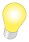 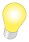 Each lab group should have:Hole punchSpinach leaves1 large beaker300 mL water1.5 g baking soda (sodium bicarbonate) Plastic spoonEyedropper Liquid dish soap20-65 mL plastic syringe, without needle2 small beakersTimerLight sourcePaper towels	Lab ProcedurePass out a 6.4 Lab Sheet to each student. 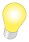 Point out where each group’s lab materials are located. Read through the lab sheet with the students and answer any questions they might have before beginning the lab. This lab will take an entire 45 minute class period to complete.  At the end of the lab, instruct the students to clean their lab stations. Depending on your setup, this might include tidying the lab materials, wiping down the tables, etc. HomeworkInform the students that the fully completed lab sheet is due at the beginning of tomorrow’s class. 